Parish of All Saints Stretford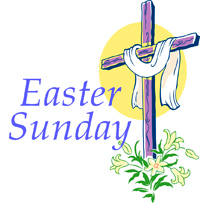 Sunday 27th MarchEaster SundayToday’s hymns are printed on a separate service sheetReadings for today p851/2Isaiah 65.17-25				Billy TomkinsonPsalm 118.1-2,14-24*			Stuart GilbertsonActs 10.34-43				Mandy TomkinsonGospel: Luke 24.1-12Intercessions:	Valerie SmithLay Assistants: 	Beryl Davies		Valerie Smith	Sides People:	Margaret Croft		Florence WassTO REMEMBER IN OUR PRAYERS THIS WEEK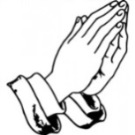 We give thanks for those who have had prayers answered including Ann Clancey and pray especially for the sick and distressed including:, Sally, Barbara Welch, Helen Cooper, Tracey Cook, Sarah Burke, Danny, Derek Fanshawe, Ruth Rogers, , Karen, Will, Max Crompton, Phil Wall,  Allan Roberts,  David West, Sean McGlade, Sean,  Susan Fall, Chris Allen, Joan Hornby, Ros Liburd, Simon Pitt and Stephen Tomkinson.We pray for those who have passed away this week especially those on their own.We remember those whose names appear in our Book of Remembrance this coming week including:  Jean Roberts, Thomas Clark, Rhoda Fildes, Amy Fanshawe, Patrick Hurren, Benjamin Bitton, Elizabeth Karr, Mabel Gifford, Pamela Jones and Doug Butler. 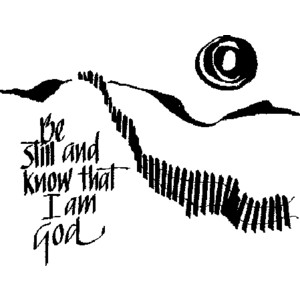 May they each rest in peace and rise again in glory. AmenPsalm 118[R] This is the day that the Lord has made; we will rejoice and be glad in it.Give thanks to the Lord, for he is good; his mercy endures for ever. Let Israel now proclaim, ‘His mercy endures for ever.’ [R]
The Lord is my strength and my song, and he has become my salvation.  Joyful shouts of salvation sound from the tents of the righteous: ‘The right hand of the Lord does mighty deeds; the right hand of the Lord raises up; the right hand of the Lord does mighty deeds.’ [R] 
I shall not die, but live and declare the works of the Lord.  The Lord has punished me sorely, but he has not given me over to death. Open to me the gates of righteousness that I may enter and give thanks to the Lord. [R] 
This is the gate of the Lord;  the righteous shall enter through it. I will give thanks to you, for you have answered me and have become my salvation. The stone which the builders rejected has become the chief cornerstone. [R] 
This is the Lord’s doing, and it is marvelous in our eyes. This is the day that the Lord has made; we will rejoice and be glad in it. [R]NEXT WEEKS SERVICEReadings for next Sunday – (2nd Sunday of Easter April 3rd p859)Acts 5.27-32				Duncan GilbertsonPsalm 118.14-29				Valerie SmithRevelation 1.4-8				Steve WorsleyGospel: John 20.19-31	Intercessions:	Beryl DaviesLay Assistants: 	Albert Martyn		Billy TomkinsonSides People:	Margaret Bishop 	June KettleCHURCH NOTICESFlowers in Church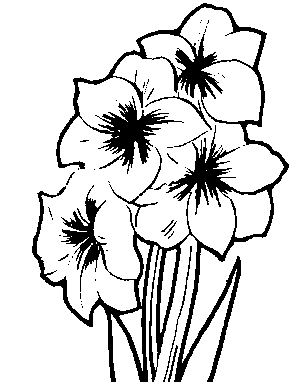 Flowers enhance the beauty of our church and greatly contribute to the atmosphere in the building.  This week the flowers are to remember many of our loved ones who are no longer with us.Jesus said to her, "I am the resurrection and the life. He who believes in me will live, even though he dies; and whoever lives and believes in me will never die. Do you believe in this?" John 11:25-26LENT LUNCHES: The grand total that we raised from the Lent Lunches was £320, thanks to everyone who donated.WALSINGHAM PILGRIMAGE 2016:  Mon26th to Thursday 29th Sept. Can everyone who is going please ensure I have a completed booking form today. (See Steve)ANNUAL PARISH MEETING (APCM): The meeting will be held after church on Sunday 17th April (11.30am) – Everyone is welcome and encouraged to attend.
DEANERY SYNOD: Weds 27th April St MatthewsNEXT PCC MEETING: Wednesday 4th May 7pm Eucharist 7.30pm MeetingARCHDEACON’S VISITATION: Monday 16th May St Matthews
For more details of events please check out our website:www.allsaintsstretford.org.uk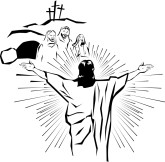 Community groups @ CHURCHAre you looking to get involved?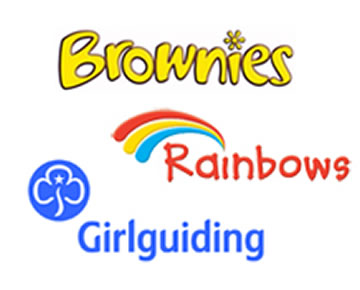 Rainbows – laura.j.heaton@hotmail.co.uk			MOB: 07814 645907Brownies – laura.j.heaton@hotmail.co.uk			MOB: 07814 645907

Guides - Steph MOB: 07989 642138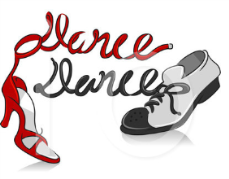   Dance – Lorraine MOB: 07468 495275Sharing the love of Christ, the Light of the World, with the people of Stretford.NOTICE SHEET: Please let Steve know of any suggestions for the Notice Sheet. All submissions are to be in by Friday of each week contact details above.